Об установлении в общежитиях стоимостиуслуг по содержанию жилых помещений,   принадлежащих на праве собственностимуниципальному образованию городЗеленогорск Красноярского края В соответствии с решением городского Совета депутатов г.Зеленогорска от 10.08.2006  № 19-224р «О порядке принятия решений об установлении цен (тарифов) на услуги (работы) муниципальных унитарных предприятий и муниципальных учреждений», постановлением Администрации ЗАТО г. Зеленогорска от 16.08.2006 № 511-п «О Порядке регулирования цен (тарифов) на услуги (работы) муниципальных унитарных предприятий и муниципальных учреждений», руководствуясь Уставом города Зеленогорска, ПОСТАНОВЛЯЮ: Установить в общежитиях стоимость услуг по содержанию жилых помещений, принадлежащих на праве собственности муниципальному образованию город Зеленогорск Красноярского края, согласно приложению к настоящему постановлению.Признать утратившим силу постановление Администрации ЗАТО г. Зеленогорска от 04.12.2018 № 213-п «Об установлении в общежитиях стоимости услуг по содержанию жилых помещений, принадлежащих на праве собственности муниципальному образованию город Зеленогорск Красноярского края».Настоящее постановление вступает в силу с 01.05.2021 и подлежит опубликованию в газете «Панорама».Контроль за выполнением настоящего постановления возложить на первого заместителя Главы ЗАТО г. Зеленогорска по стратегическому планированию, экономическому развитию и финансам. Стоимость услуг по содержанию жилых помещений, принадлежащих на праве собственности муниципальному образованию город Зеленогорск Красноярского краяИсполнитель:Отдел экономикиАдминистрации ЗАТО г. Зеленогорска__________________Е.Ю. Шорникова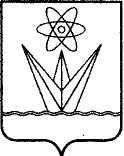 АДМИНИСТРАЦИЯЗАКРЫТОГО АДМИНИСТРАТИВНО – ТЕРРИТОРИАЛЬНОГО ОБРАЗОВАНИЯ  ГОРОДА  ЗЕЛЕНОГОРСКА КРАСНОЯРСКОГО КРАЯП О С Т А Н О В Л Е Н И ЕАДМИНИСТРАЦИЯЗАКРЫТОГО АДМИНИСТРАТИВНО – ТЕРРИТОРИАЛЬНОГО ОБРАЗОВАНИЯ  ГОРОДА  ЗЕЛЕНОГОРСКА КРАСНОЯРСКОГО КРАЯП О С Т А Н О В Л Е Н И ЕАДМИНИСТРАЦИЯЗАКРЫТОГО АДМИНИСТРАТИВНО – ТЕРРИТОРИАЛЬНОГО ОБРАЗОВАНИЯ  ГОРОДА  ЗЕЛЕНОГОРСКА КРАСНОЯРСКОГО КРАЯП О С Т А Н О В Л Е Н И ЕАДМИНИСТРАЦИЯЗАКРЫТОГО АДМИНИСТРАТИВНО – ТЕРРИТОРИАЛЬНОГО ОБРАЗОВАНИЯ  ГОРОДА  ЗЕЛЕНОГОРСКА КРАСНОЯРСКОГО КРАЯП О С Т А Н О В Л Е Н И ЕАДМИНИСТРАЦИЯЗАКРЫТОГО АДМИНИСТРАТИВНО – ТЕРРИТОРИАЛЬНОГО ОБРАЗОВАНИЯ  ГОРОДА  ЗЕЛЕНОГОРСКА КРАСНОЯРСКОГО КРАЯП О С Т А Н О В Л Е Н И Е26.04.2021г. Зеленогорскг. Зеленогорск№54-пГлава ЗАТО г. Зеленогорска                                          М.В. Сперанский Приложение к постановлению Администрации ЗАТО г. Зеленогорскаот 26.04.2021   № 54-п № п/пАдрес общежитияв г. ЗеленогорскеКрасноярского краяСтоимость услуг по содержанию в месяц, руб. за 1 кв. м площади комнат1ул. Бортникова, д. 21147,482ул. Гагарина, д. 20226,943ул. Гагарина, д. 22313,154ул. Мира, д. 3, кв. 2138,735ул. Мира, д. 21а138,466ул. Мира, д. 21162,747ул. Советская, д. 6126,018ул. Советская, д. 7119,84